Publicado en Estella-Lizarra el 11/10/2022 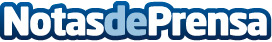 Jorge Ruiz Luzuriaga representará a Estella en Portugal con su pincho 'Flor de la alcachofa navarra' En el XIV Concurso Internacional de Pinchos y Tapas Medievales que se celebrará los días 22 y 23 de octubre en Marvão Datos de contacto:Javier Bravo606411053Nota de prensa publicada en: https://www.notasdeprensa.es/jorge-ruiz-luzuriaga-representara-a-estella-en Categorias: Internacional Gastronomía Viaje Historia Sociedad Navarra Restauración Celebraciones http://www.notasdeprensa.es